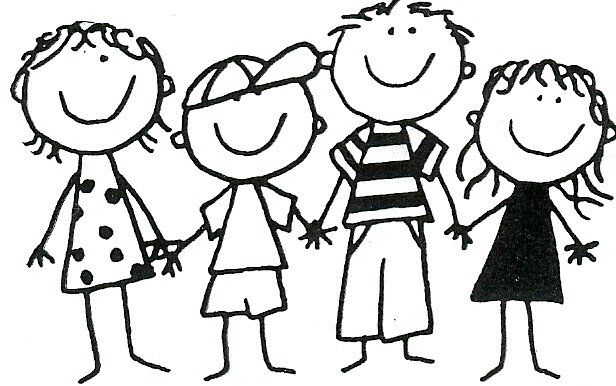 We value the natural learning strategies of children:· Using our senses to look, smell, touch, listen and taste.                                      · Engaging in play, imagination and games.· Engaging others in social interaction and collaboration.                                       · Using language and story  to create meaning, see relationships and explore feelings.· Feeding our spirit by experiencing God’s love.Our Redeemer’s Preschool, established in 1999, is staffed by experienced teachers devoted to positive early childhood educationRegistration-to enroll send completed registration form to:			Questions? You can contact us at:	Our Redeemer’s Preschool							           406-442-7842  x20	3580 North Benton Ave. 							           preschool@ourredeemerlives.org	Helena, MT 59602						          Our Redeemer’s Preschool accepts students of any race, color, and national or ethnic origin.Things to Know…¨ Children are placed according to their age as of September 10, 2022.¨ Children should be potty-trained, or working toward self-sufficiency with bathroom needs.¨ Family orientation meetings will be held in August - be watching your mail for info. ¨ We offer a $5/month discount for families with more than one child enrolled, and for preschool board members.¨ The Supply Fee is due when registering and covers all classroom supplies (this breaks down to about $11/month).  The Supply Fee is non-refundable, unless your child cannot be placed in desired class.¨ The one-time snack fee is collected with September tuition.   We provide a healthy snack each day with plenty of opportunities to try new things!¨ Volunteer days are required in the Three -  and Four - Year - Old classes. They are a wonderful opportunity to participate in your child’s education (as well as a great help to the teacher).¨ Should withdrawal become necessary, we require a 30 - day written notice. ¨ Classes start the week after Labor Day and then follow the Helena School District calendar (with a few exceptions).A day at preschool…We strive to provide each child with the opportunity to be actively involved in their learning through play, exploration, and hands-on experiences.  Our class sizes are small, which enables us to provide a safe, nurturing atmosphere. A typical day includes:· Circle time· Art/craft projects· Music and movement activities· Learning centers/free play· Healthy snack· Outdoor/nature play· Literacy activities and story time· Weekly chapel time· Ample opportunities to practice friendship, social, and school skills                             Throughout the year….We also offer enrichment activities for our students and their families. These may include:· Music/Movement enrichment· Visits to the garden, local parks· Community outreach· Guest speakers and instructors· Family gatherings, activities and outings· Christmas programs · Art showClass Offerings 2022-2023Three-Year-Old ClassesChild must be 3 by Sept. 10, 2022à Monday and Wednesday 8:45 - 11:00 a.m.à Tuesday and Thursday8:45 - 11:00 a.m.Tuition- $134/monthSupply Fee- $100 due at registrationSnack Fee- $30 due in September Skill development will be emphasized in the following areas:· Colors and Shapes· Introduction to Alphabet· Counting to 10 and above· Verbal skills/friendship skills· Coloring, gluing, cutting activities· Gross motor activities· Group participation· Good manners· Self-care· Following directions· Development of the teacher/child relationship· Appropriate classroom behaviorParents are asked to volunteer in the classroom about once a month. This provides a good opportunity to participate in your child’s educational experience.Four-Year-Old Classes Child must be 4 by Sept. 10, 2022à Tuesday, Wednesday. Thursday8:40 - 11:10a.m.à Tuesday , Wednesday, Thursday12:15-2:45 p.m.Tuition- $175/monthSupply Fee- $100 due at registrationSnack Fee-  $35 due in SeptemberSkill development will be emphasized in the following areas:· Introduction to letter recognition and letter sounds· Numbers 0-10 (recognition/value)· Counting to 20 and above· Coloring, gluing and cutting activities· Verbal skills· Group participation· Good manners· Friendship skills· Self-care· Gross & Fine Motor skills· Following directions· Appropriate classroom behavior Parents are asked to volunteer in the classroom about once a month. This provides a good opportunity to participate in your child’s educational experience.Pre-Kindergarten ClassesChild must be 4 by Sept. 10, 2022à Monday through Thursday8:20 - 11:20 am à Monday through Thursday 12:00 - 3:00 pmTuition- $242/monthSupply Fee- $100 due at registration Skill development will be emphasized in the following areas:· Letter recognition and letter sound        development· Number concepts· Math skills· Science concepts· Writing, coloring, gluing and cutting· Communication skills· Good manners· Friendship skills· Self-care· Gross & Fine Motor skills· Ability to work independently · Cooperation in a group setting· Appropriate classroom behaviorVolunteer days are available but are not mandatory. 